..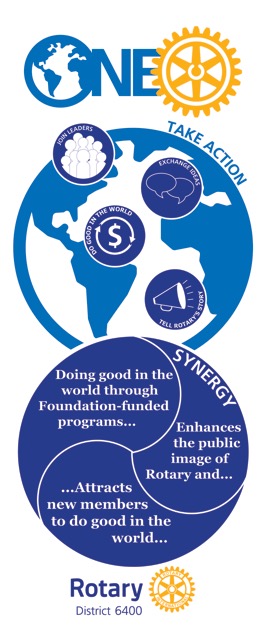 Sample BannerDoc 14Each district in Zones 28 and 29 was provided with one of these pull-up banners in 2015-16.